Winter Sparkle 2016 PR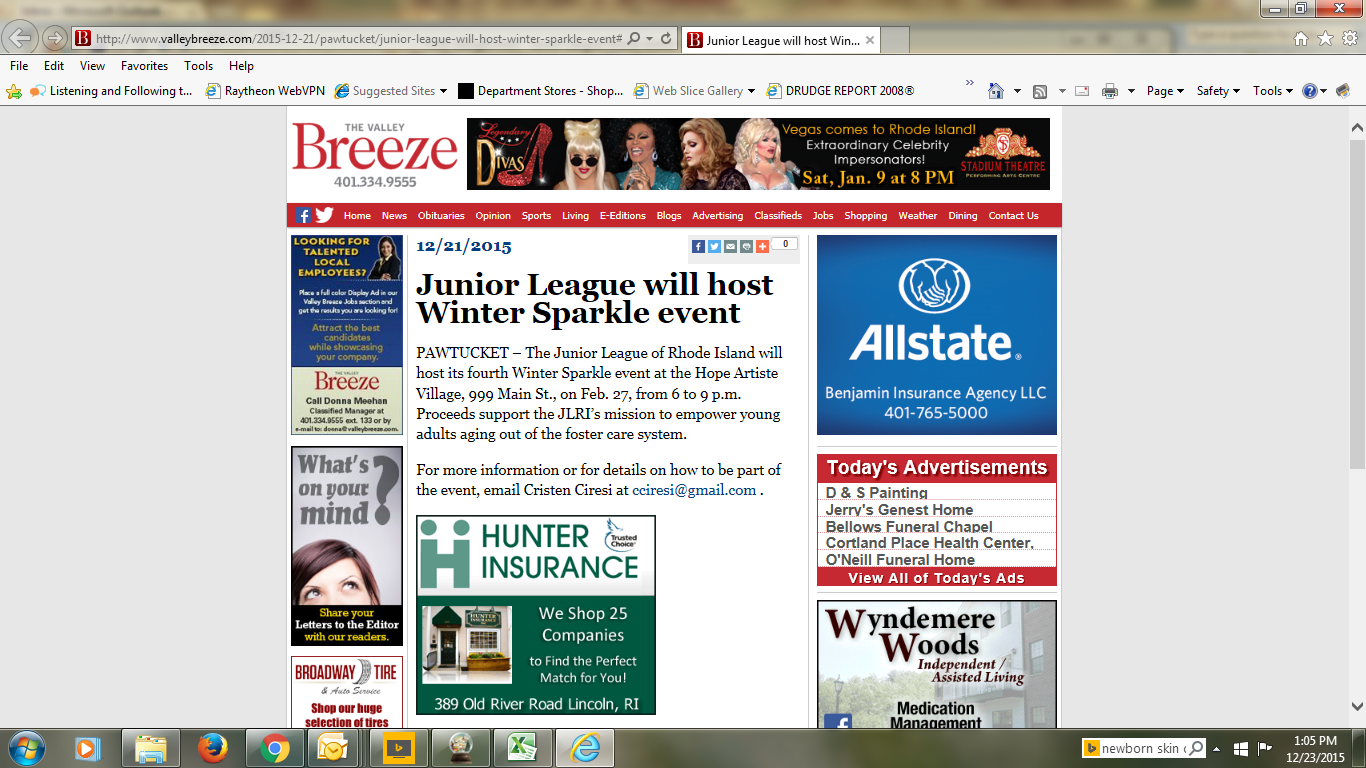 